Раздольинское муниципальное образование   2018г.Раздольинское муниципальное образование   2018г.Наименование объекта и мероприятияНаименование объекта и мероприятияПриобретение элементов для детских площадок по улице Советска, 14А и ул.Зеленая, 13А  п.Раздолье.Приобретение элементов для детских площадок по улице Советска, 14А и ул.Зеленая, 13А  п.Раздолье.Объём финансирования-всего,  руб.В т. ч. из местного бюджета, руб. 99 000,00990,60ПодрядчикПодрядчикООО «СтройКомСервис»ООО «СтройКомСервис»Срок реализацииСрок реализацииДо 30 декабря 2018г.До 30 декабря 2018г.Фото послеФото после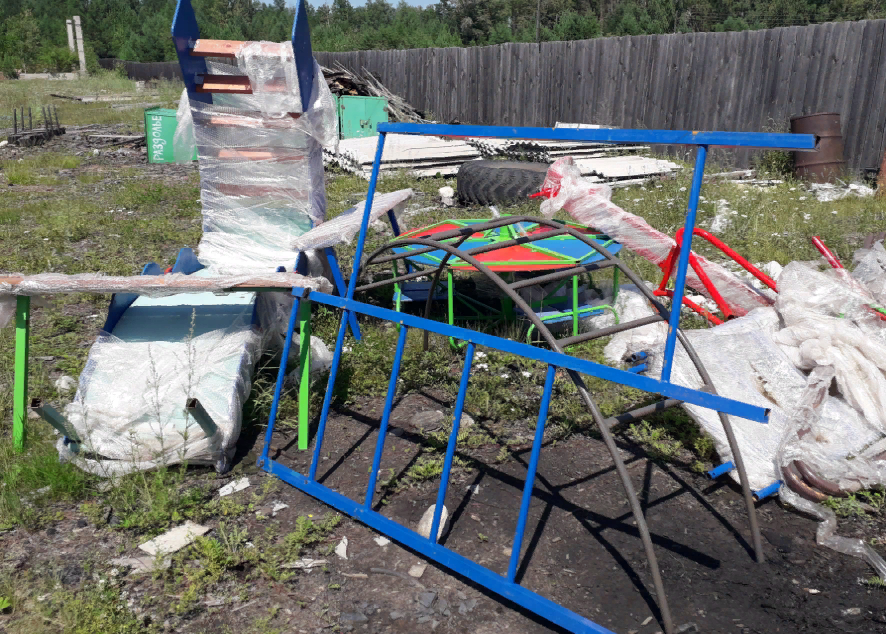 